OMB Control Number: 0925-0216                     Expiration Date: 10/2016Public reporting burden for this collection of information is estimated to average 15 or 10 minutes per response, including the time for reviewing instructions, searching existing data sources, gathering and maintaining the data needed, and completing and reviewing the collection of information. An agency may not conduct or sponsor, and a person is not required to respond to, a collection of information unless it displays a currently valid OMB control number. Send comments regarding this burden estimate or any other aspect of this collection of information, including suggestions for reducing this burden, to: NIH, Project Clearance Branch, 6705 Rockledge Drive, MSC 7974, Bethesda, MD 20892-7974, ATTN: PRA (0925-0216). Do not return the completed form to this address.Dear	:We thank you for participating in the Framingham Heart Study. Your clinic appointment is scheduled for	at	.The Framingham Heart Study’s address is 73 Mt.Wayte Avenue, in the Perini Building. The Framingham Heart Study offices are located in the wing at the Franklin Street side of the Building. There is reserved parking for participants behind the Franklin Street wing. Please see the enclosed map. The building is handicap accessible.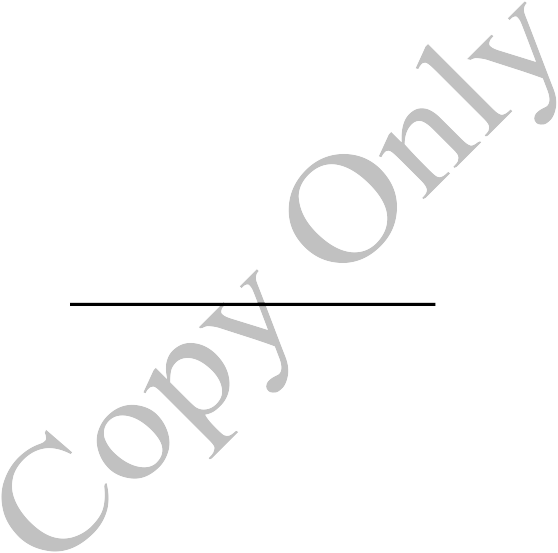 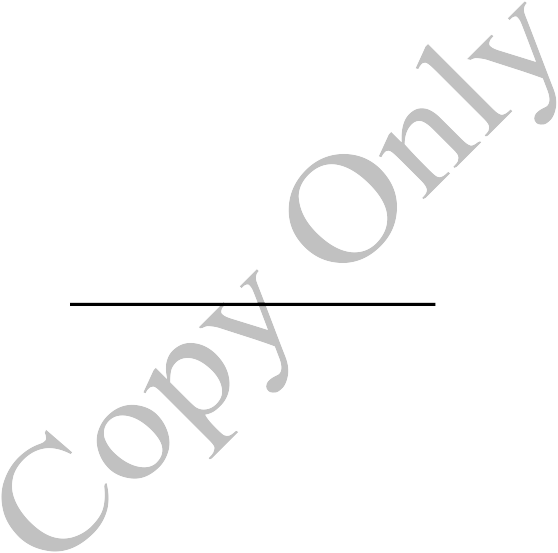 You should bring slippers and if you choose, bring your own robe. In order to perform certain tests, we ask that you NOT eat after 8:00 P.M. the previous evening. You may have water, decaffeinated black coffee or tea (no creamer, milk or sugar) that evening and again in the morning before your appointment. A urine sample will be collected when you arrive.Please do not wear jewelry because of the Bone Density Scan.Please take any prescription medications, as you normally would.Using the enclosed MEDICATION BAG, please bring all prescription and nonprescription medications you currently take or have taken in the past month in their original containers.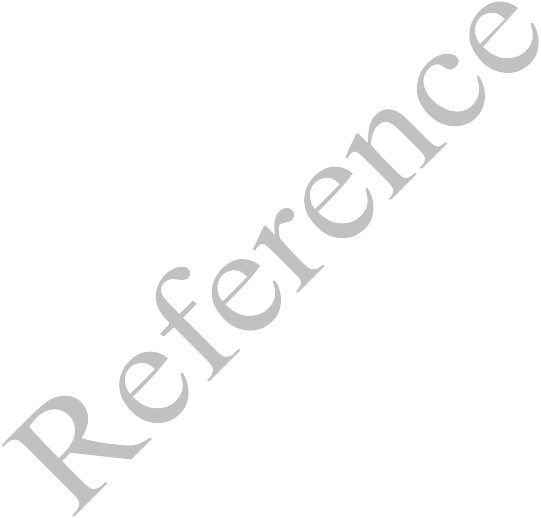 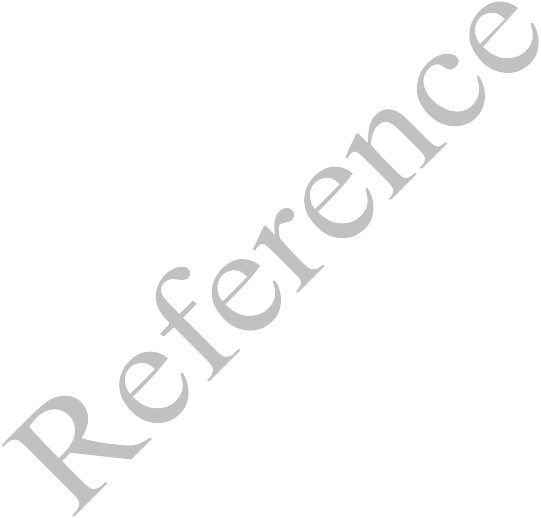 ON THE BACK OF THIS SHEET, please list information regarding hospitalizations and major illnesses you have experienced since your last exam or health history with the Framingham Heart Study.PLEASE BRING THIS LETTER WITH YOU TO THE CLINIC. If you need helpcompleting this form, Clinic staff can assist you at the time of your appointment.If you have any questions, please call Maureen Valentino, Project Coordinator at(508) 935-3417 locally and for long distance at (800) -536-4143Sincerely yours,Daniel Levy, MD DirectorFramingham Heart StudyOVER →FHS REPORT GOES TO:Doctor’s Name	Doctor’s Address & Phone #Hospitalizations, Emergency Room Visits, or Day Surgery Since Your Last Clinic Visit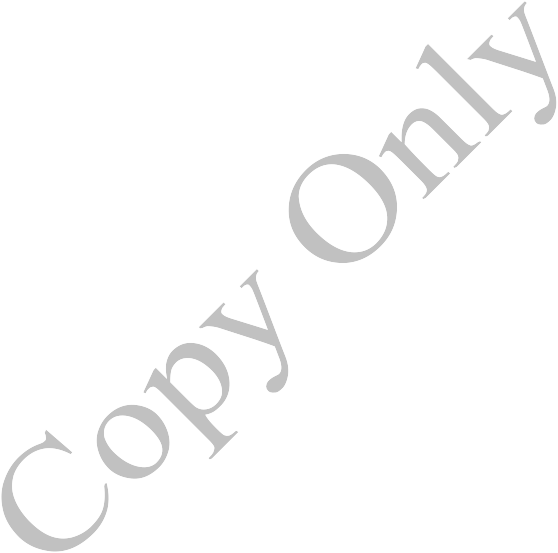 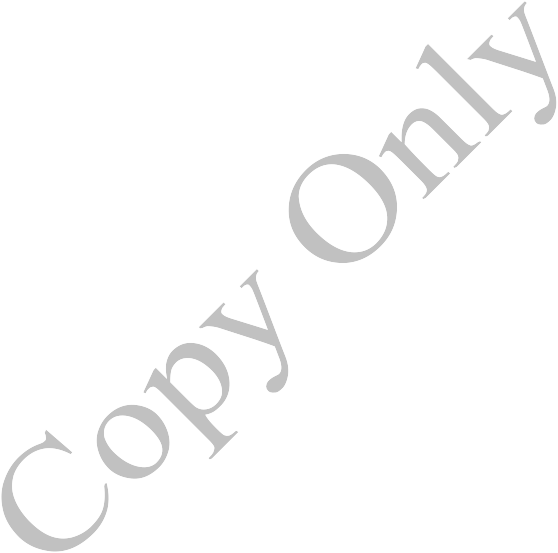 Date	Reason	Hospital Name & Address	Doctor’s NameDoctor Office Visits:Date	Reason	Doctor’s NameRESEARCH  SUBJECT'S  AUTHORIZATIONFOR  RELEASE  OF HEAL TH IN FORMATION  FOR  RESEARCH  PURPOSESName  of Research Study:      Framingham Heart StudyIRB Number: H-32132Subject's Name: -------------	Birth  Date:  --------- We want to use your private health information in this research study. This will includebot h information we collect abo ut you as part of this study as well as health information abo ut you that is stored in your medical record. The law requires us to get your authorization (permission) before we can use your information or sha re it with others for research purposes. You ca n choose to sign or not to sign this authorization. However, if you choose not to sign this authorization, you will still be able to take part in the research study.  Whatever decision you make abo ut this  research study will not affect your access to  medical care.Section A:I authorize the use or sharing of my health info r mation as described below: Who will be asked to give us you r health information:Who will be able to us e your health information for research:The researchers and research staff conducting this study at the Framingham Heart StudyWe may also be asked or required by law to sha re your health information with the following people if they request it.  Once we give it to them, your information is no longer protected  under the federal Privacy Rule.  However, its use and further disclosures  remain limited as stated in your Info rmed Consent Form as part of BUMC Institutional Review Board  oversight.Boston University Medical Center Institutional Review BoardOther governmental agencies that oversee researchResearch Priva cy Authorization ;page 1 of 3BUMC/BMC Institutional Review Board IRB NUMBER : H-32132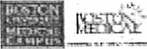 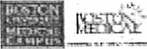 IRB APPROVAL DATE : 01/16/2013Section B: Description of information:(l)If you choose to be in this study, the research team needs to collect information about you and your health. This will include information co llected during the study as well as information from your existing medical recordsfrom	through	_Your health information will be used and sha red with othe rs for the followings tudy- related purpose(s):Data Analysis of ResultsSpecific description of info rmation we will collect:Face sheetDischarge SummaryER ReportsAd mission NotesProgress NotesOperative ReportsPathology ReportsEchocardiogramsX-RaysEKGSEEGs	-CT ScansMRI/MRAsMammogramsLab ReportsConsultsCardiac Catheterization ReportsExercise Tolera nce TestsNursing Home notesNotes Near Time of DeathArteriographyPA gramOther: For example Venous Ultrasound, V/Q Scan etc.Research Privacy Authorization;page 2 of 3BUMC/BMC Institutional Review Board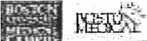 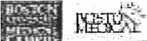 IRB NUMBER: B-32132IRB APPROVAL DATE: 01/16/2013Section C: GeneralEx pi ration:This authorization expires at the end of the studyRight  To Revoke:You may revoke (take back) this authorization a t any time.  To do this, you must askus the Framingham Heart Study for the names of the Privacy Officers at the inst itutions where we got your heal h info rmation.  You must then notify thosePrivacy  Officers in writing that you want to take back you r Authorization.  If you do,we will still be permitted to use and share the information that we obtained before you revoked your authorization but we will only use and sha re your information the way  the Info rmed Consent Form says.If you revoke this a uthorization, we may still need to share your health information if you have a bad effect (a dverse event) during the research.Your Access to the Information:You have the right to see your medical records, but you will not be allowed to reviewyour Framingham Heart Study research record until after the study is completed.I have read this information, and I will receive a signed co py of this form.Signature of research subject or personal re presentative	DatePrinted name of personal re presentative: -------------------Relationship to research subject: ----------------------Please describe the personal represe ntative's authority to act on behalf of the subject:Research Privacy Authorization;page 3 of 3BUMC/BMC Institutional Review Board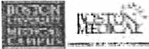 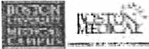 IRB NUMBER: H-32132IRB APPROVAL DATE: 01/16/2013